Совет народных депутатов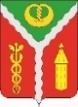 городского поселения город КалачКалачеевского муниципального районаВоронежской областиРЕШЕНИЕот «14» сентября 2022 г. 	№ 277О внесении изменений в решение Совета народных депутатов городского поселения город Калач Калачеевского муниципального района Воронежской области от 25.12.2018 г. № 43 «Об оплате труда муниципальных служащих городского поселения город Калач Калачеевского муниципального района Воронежской области» (в ред. реш. от 18.03.2020 № 115, от 27.05.2022 №252)В соответствии с Федеральным законом от 06.10.2003 № 131-ФЗ «Об общих принципах организации местного самоуправления», Федеральным законом от 02.03.2007 №25-ФЗ «О муниципальной службе в Российской Федерации», законом Воронежской области от 28.12.2007 №175-ОЗ «О муниципальной службе в Воронежской области», решением Совета народных депутатов городского поселения город Калач Калачеевского муниципального района Воронежской области от 14.09.2022г. №275 «О повышении (индексации) денежного вознаграждения, должностных окладов, окладов за классный чин, пенсии за выслугу лет (доплаты к пенсии), ежемесячной денежной выплаты к пенсии за выслугу лет», Совет народных депутатов городского поселения город Калач Калачеевского муниципального района Воронежской области решил:1. Внести следующие изменения в решение Совета народных депутатов городского поселения город Калач Калачеевского муниципального района Воронежской области от 25.12.2018 № 43 «Об оплате труда муниципальных служащих городского поселения город Калач Калачеевского муниципального района Воронежской области» (в ред. реш. от 18.03.2020 № 115, от 27.05.2022 №252):1.1 Подпункт 4.1.1 пункта 4.1 приложения №1 к решению Совета народных депутатов городского поселения город Калач Калачеевского муниципального района Воронежской области от 25.12.2018 № 43 «Об оплате труда муниципальных служащих городского поселения город Калач Калачеевского муниципального района Воронежской области» изложить в новой редакции:«4.1.1. Ежемесячная надбавка к должностному окладу за классный чин муниципальному служащему устанавливается в соответствии с присвоенным классным чином муниципальной службы в следующих размерах:1.2. Приложение №2 к решению Совета народных депутатов городского поселения город Калач Калачеевского муниципального района от 25.12.2018 №43 изложить в новой редакции согласно приложению к настоящему постановлению.2. Опубликовать настоящее решение в Вестнике муниципальных правовых актов городского поселения город Калач Калачеевского муниципального района Воронежской области.3. Настоящее решение вступает в силу после его официального опубликования, и распространяется на правоотношения, возникшие с 01.09.2022г.4. Контроль за исполнением настоящего решения оставляю за собой.Приложение к решению Совета народных депутатов городского поселения город Калач Калачеевского муниципального района от «14» сентября 2022 г. № 277Размеры должностных окладов муниципальных служащих городского поселения город Калач Калачеевского муниципального района Воронежской областидействительный муниципальный советник муниципальной службы 1 класса4019 рублейдействительный муниципальный советник муниципальной службы 2 класса3802 рублейдействительный муниципальный советник муниципальной службы 3 класса3584 рублейглавный муниципальный советник муниципальной службы 1 класса3260 рублейглавный муниципальный советник муниципальной службы 2 класса3040 рублейглавный муниципальный советник муниципальной службы 3 класса2826 рублейсоветник муниципальной службы 1 класса2497 рублейсоветник муниципальной службы 2 класса2283 рублейсоветник муниципальной службы 3 класса2064 рубляреферент муниципальной службы 1 класса1957 рублейреферент муниципальной службы 2 класса1632 рублейреферент муниципальной службы 3 класса1524 рублейсекретарь муниципальной службы 1 класса1305 рублейсекретарь муниципальной службы 2 класса1198 рублясекретарь муниципальной службы 3 класса980 рублейГлава городского поселения город КалачА.А. ТрощенкоГруппа должностейНаименование должности муниципальной службыРазмердолжностного оклада, (рублей)ГлавнаяГлава администрацииЗаместитель главы администрации108519983ВедущаяНачальник сектора7814